Addendum to
Development of guidance and information materials Document prepared by the Office of the UnionDisclaimer:  this document does not represent UPOV policies or guidanceEXECUTIVE SUMMARY	The purpose of this addendum is to report on developments at the thirty-ninth session of the Technical Working Party on Automation and Computer Programs (TWC) concerning:  (1) Document UPOV/INF/16 “Exchangeable software”;  (2) Document TGP/5 Section 6 “UPOV Report on Technical Examination and UPOV Variety Description”;  and (3) Document UPOV/INF/23 “UPOV Code System”.Possible future revisions of guidance and information materialsDocument UPOV/INF/16 “Exchangeable software”	The TWC noted that the Council, at its fifty-fourth ordinary session, had adopted in the procedure by correspondence, document UPOV/INF/16/9 “Exchangeable software” s (see document TWC/39/9 “Report”, paragraphs 16 to 20).	The TWC noted that the Office of the Union had issued on April 8, 2021, Circular E-21/030 inviting the designated persons of the members of the Union in the TC to provide or update information regarding the use of the software included in document UPOV/INF/16/10 Draft 1 “Exchangeable software” to the Office of the Union by May 7, 2021.	The TWC noted that the Office of the Union had received a proposal from China to include in document UPOV/INF/16 software “DUS Excel 2.0 - Data Analysis System for DUS Testing of Plant Varieties”.Statistical Analysis Software: DUSCEL 3.0 (document TWC/39/6)	The TWC received a presentation from an expert from China on statistical analysis software DUSCEL3.0 for management and analysis of data and photos of DUS trials.  A copy of the presentation is provided in document TWC/39/6.	The TWC noted that the software was still under development.  The TWC agreed to invite experts to contact China for cooperation in the further development of the software and agreed to invite China to report developments at the first session of the TWM. TGP/5 Section 6:  UPOV Report on Technical Examination and UPOV Variety DescriptionTesting facility and location	The TWC agreed to amend document TGP/5 Section 6, chapters “UPOV Report on Technical Examination” and “UPOV Variety Description”, as set out in document TWP/14, to read as follows (see document TWC/39/9 “Report”, paragraphs 26 and 27):Chapter: UPOV Report on Technical Examination13.	Testing station facility(ies) and place location(s)[…]16.	Date and document number of UPOV Test Guidelines17.	Date and/or document number of Reporting Authority’s test guidelinesChapter: UPOV Variety Description	Item 11 to read “Testing station facility(ies) and place location(s)”Additional information to be included in DUS test reports	The TWC noted the proposal to revise document TGP/5, Section 6 “UPOV Report on Technical Examination and UPOV Variety Description” to include additional information in DUS test reports and whether alternative approaches to provide the desired information might be appropriate.Document UPOV/INF/23 “UPOV Code System”	The TWC agreed with amending the UPOV code system to provide information on variety types, groups and denomination class, as set out in document UPOV/INF/23/1 Draft 2 (see document TWC/39/9 “Report”, paragraphs 42 and 43).	The TWC agreed with the proposal of the TWA, at its fiftieth session, to consider a limit to the number of characters used in the appended element, to avoid unnecessarily long extensions. [End of document]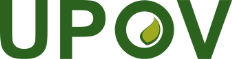 EInternational Union for the Protection of New Varieties of PlantsTechnical CommitteeFifty-Seventh Session
Geneva, October 25 and 26, 2021TC/57/5 Add.Original:  EnglishDate:  October 1, 2021